Sulejów, 02.06.2022 r.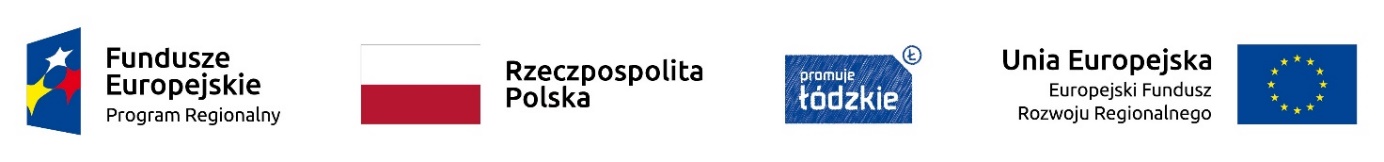 Znak sprawy: IZ.ZP.271.9.2022dotyczy: postępowania o udzielenie zamówienia publicznego prowadzonego w trybie podstawowym bez przeprowadzenia negocjacji pn.: Wykonanie szlaku turystycznego w ramach projektu Magia Pilicy – Ochrona Przyrody Obszaru Funkcjonalnego Doliny Rzeki PilicyDziałając na podstawie art. 271 i art. 286 ust. 1 ustawy z dnia 11 września 2019 r. Prawo zamówień publicznych informuję, że zmienia się opis przedmiotu zamówienia dookreślając następujące elementy: wszędzie tam, gdzie w dokumentacji jest mowa o elementach drewnianych i stalowych dopuszczone są do wykonania materiały równoważne tj.:1. Drewno: egzotyczne, dąb, jesion lub inne równoważne zaakceptowane przez Zamawiającego,2. Stal: kwasoodporna, ocynkowana malowana proszkowo lub inna równoważna zaakceptowana przez Zamawiającego.Jednocześnie zmienia się terminy składania i otwarcia ofert oraz termin związania ofertą:- termin składania ofert na: 08.06.2022 r. godzina 11:00;- termin otwarcia ofert na: 08.06.2022 r. godzina 11:30;- termin związania ofertą na: 07.07.2022 r.Zamawiający informuje, że w wyniku dokonanych zmian dokonał zmiany treści ogłoszenia o zamówieniu.Burmistrz SulejowaWojciech Ostrowski